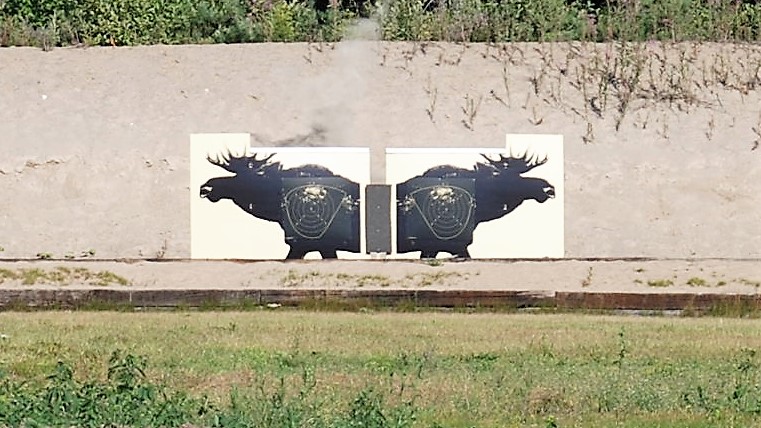 Riksmästerskap i jaktskytte                                                                    28–29 juli 2018Arrangör:		JRF Forshälla 14–06Datum:		28–29 juli 2018Plats:		JSSF Nimrods jaktskyttebana, UddevallaAnmälan:		Senast 8 juli till peter.anga@comhem.se		alternativt via mobil 0705  378 187Kostnad:		350 kr (juniorer150 kr). Betalas på BG 5490-3588		Märk betalningen med namn och distriktAnmälan Lilla RM:	Sker på platsCamping:		Finns att tillgå i anslutning till skjutbanan. El 200 kr. Bokning och betalning av camping görs i samband med anmälan.För mer info besök www.rmskytte.se eller kontakta Peter Karlsson 0705 378 187, E-post: peter.anga@comhem.se Stefan Hansson 0768 935 666, E-post: stefan_hanssons@telia.comGrenar, klasser och regler för RM hittar du på jagarnasriksförbund.se/skytte/rm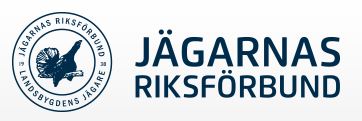 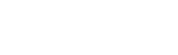 